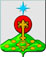 РОССИЙСКАЯ ФЕДЕРАЦИЯСвердловская областьДУМА СЕВЕРОУРАЛЬСКОГО ГОРОДСКОГО ОКРУГАРЕШЕНИЕот 25 апреля 2018 года	 № 27г. СевероуральскО внесении изменений в Правила землепользования и застройки Североуральского городского округа применительно к поселку Сосьва, утвержденные Решением Думы Североуральского городского округа от 12 декабря 2012 года № 147 «Об утверждении Генерального плана и Правила землепользования и застройки Североуральского городского округа применительно к поселку Сосьва» Руководствуясь Градостроительным кодексом Российской Федерации, Федеральным законом от 6 октября 2003 года № 131-ФЗ «Об общих принципах организации местного самоуправления в Российской Федерации», Уставом Североуральского городского округа, постановлением Администрации Североуральского городского округа от 20.11.2017 № 44 «О проведении публичных слушаний по проекту о внесении изменений в Генеральный план и Правил землепользования и застройки Североуральского городского округа применительно к поселку Сосьва», Решением публичных слушаний от 27.12.2017, Заключением о результатах проведения публичных слушаний от 27.12.2017, Дума Североуральского городского округа        РЕШИЛА:1. Внести в статью 79 части II Градостроительного регламента Правил землепользования и застройки Североуральского городского округа применительно к поселку Сосьва, утвержденных Решением Думы Североуральского городского округа от 21 декабря 2012 года №147 «Об утверждении Генерального плана и Правил землепользования и застройки Североуральского городского округа применительно к поселку Сосьва», изменения, дополнив основные виды разрешенного использования недвижимости зоны Ж-1 (зона застройки малоэтажными усадебными жилыми домами) видом «личное подсобное хозяйство».2. Установить, что настоящее Решение вступает в силу со дня его официального опубликования. 3. Опубликовать настоящее Решение в газете «Наше слово» и разместить на официальном сайте Администрации Североуральского городского округа.4. Контроль за исполнением настоящего Решения возложить на постоянную депутатскую комиссию Думы Североуральского городского округа по городскому хозяйству и землепользованию (Аниськин В.В.).Глава Североуральского городского округа             	          ______________В.П. Матюшенко И.о. Председателя ДумыСевероуральского городского округа_________________А.А. Злобин 